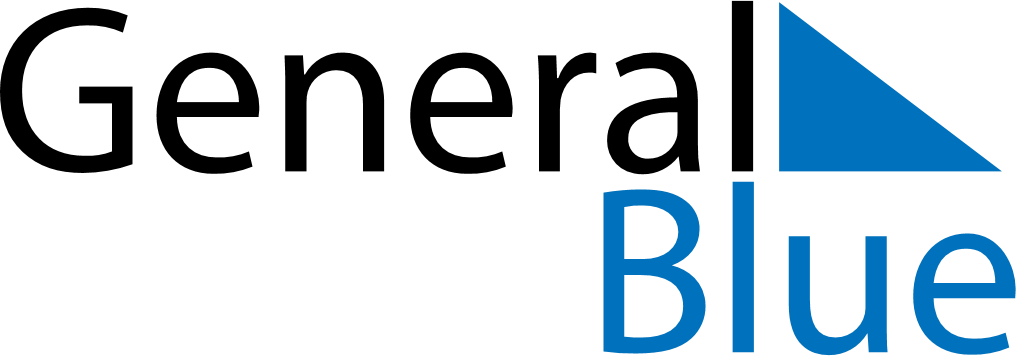 June 2028June 2028June 2028June 2028GuadeloupeGuadeloupeGuadeloupeMondayTuesdayWednesdayThursdayFridaySaturdaySaturdaySunday1233456789101011Whit Monday121314151617171819202122232424252627282930